Disciplina: Temas de física na pesquisa-formação de professores (disciplina sem código, por estar em processo de criação)Créditos: 04Carga Horária: 60hEmenta: Propor/teorizar e indagar temas do Ensino de Física nos contextos epistemológicos e metodológicos. Constituir a pesquisa-formação de professores com auxílio das interfaces da web 2.0 a partir de temas interdisciplinares.Bibliografia:ANGOTTI, José André Peres. Desafios para a formação presencial e a distância do físico educador. Revista Brasileira de Ensino de Física, São Paulo, v.28, n.2, 2006.ARAUJO,  Renato Santos; VIANNA,  Deise Miranda.  A história da legislação dos cursos de Licenciatura em Física no Brasil: do colonial presencial ao digital a distância. Revista Brasileira de Ensino de Física, São Paulo, v.30, n.4, p.4403-0 - 4403-12, 2010.CARVALHO, Anna Maria Pessoa, et al. Ensino de Física. São Paulo: Cengage Learning, 2010.COLOMBO JUNIOR, Pedro Donizete; SILVA, Cibelle Celestino. O Sol: uma abordagem interdisciplinar para o ensino de física moderna. Disponível em: http://www.nutes.ufrj.br/abrapec/viiienpec/resumos/R0102-1.pdfLUNETTA, Vicent, N. The school science laboratory: historical perspectives and contexts for contemporary teaching. International Handbook of Science Education, Boston/London, 1998, p.249-262.GIORDAN, M. Computadores e linguagens nas aulas de ciências: uma perspectiva sociocultural para compreender a construção de significados. Ijuí: Unijui, 2008.HECKLER, Valmir. Experimentação em Ciências na EaD: indagação online com os professores em AVA. Tese (Doutorado), Programa Pós-graduação em Educação em Ciências, Universidade Federal do Rio Grande, Rio Grande, 2014.HEIDEMAN, Leonardo Albuquerque et al. Ciclos de modelagem: uma proposta para integrar atividades baseadas em simulações computacionais e atividades experimentais no Ensino de Física. Cad. Bras. Ens. Fís., v.29, n. especial 2, p.965-1007, out. 2012.HOFSTEIN, A.; LUNETTA, V. N. The Laboratory in Science Education: Foundations for the Twenty-First Century. Science Education, n. 88, p 28 – 54, 2003.JUSTI, R. Modelos e modelagem no Ensino de Química: um olhar sobre aspectos essenciais pouco discutidos. In: SANTOS, W. L. P. e MALDANER, O. A. Ensino de Química em Foco. Ijuí : Ed. UNIJUÍ, 2010, p. 209-229.SILVA, Ivanderson Pereira da. Práticas Experimentais mediadas por interfaces da internet na formação de professores de Física. Tese de Doutorado. Programa de Pós-graduação em Educação. UFAL, Maceió, 2016.SILVA, Marco et. al (org.). Educação online: cenário, formação e questões didático-metodológicos. Rio de Janeiro: wak, 2010.HOLLIMAN, Richard; SCANLON, Eileen. Mediating science learning through information and communications technology. E-BOOK, London an New Work: RoutledgeFalmem, 2004.WELLS, Gordon.  Indagación Dialógica: hacia una teoría y una práctica socioculturaes de la educación. Buenos Aires: Editorial Paidós, 2001.WINER, Laura R. et al. A distributed collaborative science learning laboratory on the internet. American Journal of Distance Education, v.14, n.1, p.47-62, 2000.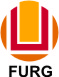 SERVIÇO PÚBLICO FEDERALMINISTÉRIO DA EDUCAÇÃOUNIVERSIDADE FEDERAL DO RIO GRANDE – FURGPROGRAMA DE PÓS-GRADUAÇÃO EDUCAÇÃO EM CIÊNCIAS: QUÍMICA DA VIDA E SAÚDE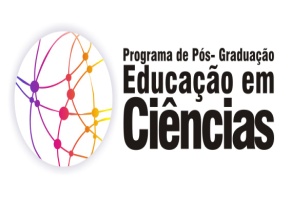 SERVIÇO PÚBLICO FEDERALMINISTÉRIO DA EDUCAÇÃOUNIVERSIDADE FEDERAL DO RIO GRANDE – FURGPROGRAMA DE PÓS-GRADUAÇÃO EDUCAÇÃO EM CIÊNCIAS: QUÍMICA DA VIDA E SAÚDE